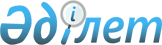 Мәслихаттың 2020 жылғы 14 қаңтардағы № 342 "Бейімбет Майлин ауданының 2020-2022 жылдарға арналған аудандық бюджеті туралы" шешіміне өзгерістер енгізу туралы
					
			Мерзімі біткен
			
			
		
					Қостанай облысы Бейімбет Майлин ауданы мәслихатының 2020 жылғы 2 желтоқсандағы № 439 шешімі. Қостанай облысының Әділет департаментінде 2020 жылғы 4 желтоқсанда № 9610 болып тіркелді. Мерзімі өткендіктен қолданыс тоқтатылды
      2008 жылғы 4 желтоқсандағы Қазақстан Республикасы Бюджет кодексінің 106, 109-баптарына сәйкес ауданның мәслихаты ШЕШІМ ҚАБЫЛДАДЫ:
      1. Мәслихаттың "Бейімбет Майлин ауданының 2020-2022 жылдарға арналған аудандық бюджеті туралы" 2020 жылғы 14 қаңтардағы № 342 шешіміне (2020 жылғы 16 қаңтарда Қазақстан Республикасы нормативтік құқықтық актілерінің эталондық бақылау банкінде жарияланған, Нормативтік құқықтық актілерді мемлекеттік тіркеу тізілімінде № 8886 болып тіркелген) мынадай өзгерістер енгізілсін:
      көрсетілген шешімнің 1-тармағы жаңа редакцияда жазылсын:
      "1. 2020-2022 жылдарға арналған аудандық бюджет тиісінше 1, 2 және 3-қосымшаларға сәйкес, оның ішінде 2020 жылға мынадай көлемдерде бекітілсін:
      1) кірістер – 5 491 709,5 мың теңге, оның iшiнде:
      салықтық түсімдер бойынша – 2 154 833,0 мың теңге;
      салықтық емес түсімдер бойынша – 5 149,0 мың теңге;
      негiзгi капиталды сатудан түсетiн түсiмдер бойынша – 8 524,0 мың теңге;
      трансферттер түсімі бойынша – 3 323 203,5 мың теңге;
      2) шығындар – 5 474 247,5 мың теңге;
      3) таза бюджеттiк кредиттеу – 265 079,3 мың теңге, оның iшiнде:
      бюджеттiк кредиттер – 295 378,3 мың теңге;
      бюджеттiк кредиттердi өтеу – 30 299,0 мың теңге;
      4) қаржы активтерімен операциялар бойынша сальдо – 65 060,6 мың теңге;
      5) бюджет тапшылығы (профициті) – -312 677,9 мың теңге;
      6) бюджет тапшылығын қаржыландыру (профицитін пайдалану) – 312 677,9 мың теңге.";
      көрсетілген шешімнің 7-тармағы жаңа редакцияда жазылсын:
      "7. Бейімбет Майлин ауданының жергілікті атқарушы органының 2020 жылға арналған резерві 24 887,2 мың теңге сомасында бекітілсін.";
      көрсетілген шешімнің 1, 2-қосымшалары осы шешімнің 1, 2-қосымшаларына сәйкес жаңа редакцияда жазылсын.
      2. Осы шешім 2020 жылғы 1 қаңтардан бастап қолданысқа енгізіледі. 2020 жылға арналған аудандық бюджет 2021 жылға арналған аудандық бюджет
					© 2012. Қазақстан Республикасы Әділет министрлігінің «Қазақстан Республикасының Заңнама және құқықтық ақпарат институты» ШЖҚ РМК
				
      Сессияның төрағасы 

А. Ахметбеков

      Бейімбет Майлин ауданы мәслихатының хатшысы 

С. Сапабеков
Мәслихаттың
2020 жылғы 2 желтоқсандағы
№ 439 шешіміне
1-қосымшаМәслихаттың
2020 жылғы 14 қаңтардағы
№ 342 шешіміне
1-қосымша
Санаты
Санаты
Санаты
Санаты
Санаты
Сомасы, мың теңге
Сыныбы
Сыныбы
Сыныбы
Сыныбы
Сомасы, мың теңге
Кіші сыныбы
Кіші сыныбы
Кіші сыныбы
Сомасы, мың теңге
Атауы
Сомасы, мың теңге
І. Кірістер
5 491 709,5
1
Салықтық түсімдер
2 154 833,0
01
Табыс салығы
880 105,0
1
Корпоративтік табыс салығы
221 036,0
2
Жеке табыс салығы
659 069,0
03
Әлеуметтік салық
556 275,0
1
Әлеуметтік салық
556 275,0
04
Меншiкке салынатын салықтар
640 195,0
1
Мүлiкке салынатын салықтар
635 271,0
3
Жер салығы
3 000,0
5
Бірыңғай жер салығы
1 924,0
05
Тауарларға, жұмыстарға және қызметтерге салынатын iшкi салықтар
75 038,0
2
Акциздер
2 775,0
3
Табиғи және басқа да ресурстарды пайдаланғаны үшiн түсетiн түсiмдер
60 200,0
4
Кәсiпкерлiк және кәсiби қызметтi жүргiзгенi үшiн алынатын алымдар
12 063,0
08
Заңдық маңызы бар әрекеттерді жасағаны және (немесе) оған уәкілеттігі бар мемлекеттік органдар немесе лауазымды адамдар құжаттар бергені үшін алынатын міндетті төлемдер
3 220,0
1
Мемлекеттік баж
3 220,0
2
Салықтық емес түсімдер
5 149,0
01
Мемлекеттік меншіктен түсетін кірістер
1 697,0
1
Мемлекеттік кәсіпорындардың таза кірісі бөлігінің түсімдері
807,0
5
Мемлекет меншігіндегі мүлікті жалға беруден түсетін кірістер
890,0
04
Мемлекеттік бюджеттен қаржыландырылатын, сондай-ақ Қазақстан Республикасы Ұлттық Банкінің бюджетінен (шығыстар сметасынан) қамтылатын және қаржыландырылатын мемлекеттік мекемелер салатын айыппұлдар, өсімпұлдар, санкциялар, өндіріп алулар
184,0
1
Мұнай секторы ұйымдарынан және Жәбірленушілерге өтемақы қорына түсетін түсімдерді қоспағанда, мемлекеттік бюджеттен қаржыландырылатын, сондай-ақ Қазақстан Республикасы Ұлттық Банкінің бюджетінен (шығыстар сметасынан) қамтылатын және қаржыландырылатын мемлекеттік мекемелер салатын айыппұлдар, өсімпұлдар, санкциялар, өндіріп алулар
184,0
06
Басқа да салықтық емес түсiмдер 
3 268,0
1
Басқа да салықтық емес түсiмдер 
3 268,0
3
Негізгі капиталды сатудан түсетін түсімдер
8 524,0
01
Мемлекеттік мекемелерге бекітілген мемлекеттік мүлікті сату
5 600,0
1
Мемлекеттік мекемелерге бекітілген мемлекеттік мүлікті сату
5 600,0
03
Жердi және материалдық емес активтердi сату
2 924,0
1
Жерді сату
275,0
2
Материалдық емес активтерді сату 
2 649,0
4
Трансферттердің түсімдері
3 323 203,5
01
Төмен тұрған мемлекеттiк басқару органдарынан трансферттер
19,7
3
Аудандық маңызы бар қалалардың, ауылдардың, кенттердің, аулдық округтардың бюджеттерінен трансферттер
19,7
02
Мемлекеттiк басқарудың жоғары тұрған органдарынан түсетiн трансферттер
3 323 183,8
2
Облыстық бюджеттен түсетiн трансферттер
3 323 183,8
Функционалдық топ
Функционалдық топ
Функционалдық топ
Функционалдық топ
Функционалдық топ
Сомасы, мың теңге
Функционалдық кіші топ
Функционалдық кіші топ
Функционалдық кіші топ
Функционалдық кіші топ
Сомасы, мың теңге
Бюджеттік бағдарламалардың әкiмшiсi
Бюджеттік бағдарламалардың әкiмшiсi
Бюджеттік бағдарламалардың әкiмшiсi
Сомасы, мың теңге
Бағдарлама
Бағдарлама
Сомасы, мың теңге
Атауы
Сомасы, мың теңге
ІІ. Шығындар
5 474 247,5
01
Жалпы сипаттағы мемлекеттiк қызметтер 
403 975,9
1
Мемлекеттiк басқарудың жалпы функцияларын орындайтын өкiлдi, атқарушы және басқа органдар
153 479,3
112
Аудан (облыстық маңызы бар қала) мәслихатының аппараты
18 120,0
001
Аудан (облыстық маңызы бар қала) мәслихатының қызметін қамтамасыз ету жөніндегі қызметтер
17 880,0
003
Мемлекеттік органның күрделі шығыстары
240,0
122
Аудан (облыстық маңызы бар қала) әкімінің аппараты
135 359,3
001
Аудан (облыстық маңызы бар қала) әкімінің қызметін қамтамасыз ету жөніндегі қызметтер
119 500,0
003
Мемлекеттік органның күрделі шығыстары
1 956,8
113
Жергілікті бюджеттерден берілетін ағымдағы нысаналы трансферттер
13 902,5
2
Қаржылық қызмет
1 841,9
459
Ауданның (облыстық маңызы бар қаланың) экономика және қаржы бөлімі
1 841,9
003
Салық салу мақсатында мүлiктi бағалауды жүргiзу
950,9
010
Жекешелендіру, коммуналдық меншікті басқару, жекешелендіруден кейінгі қызмет және осыған байланысты дауларды реттеу
891,0
9
Жалпы сипаттағы өзге де мемлекеттiк қызметтер
248 654,7
458
Ауданның (облыстық маңызы бар қаланың) тұрғын үй-коммуналдық шаруашылығы, жолаушылар көлігі және автомобиль жолдары бөлімі
206 526,7
001
Жергілікті деңгейде тұрғын үй-коммуналдық шаруашылығы, жолаушылар көлігі және автомобиль жолдары саласындағы мемлекеттік саясатты іске асыру жөніндегі қызметтер
14 238,0
067
Ведомстволық бағыныстағы мемлекеттік мекемелер мен ұйымдардың күрделі шығыстары
954,0
113
Жергілікті бюджеттерден берілетін ағымдағы нысаналы трансферттер
191 334,7
459
Ауданның (облыстық маңызы бар қаланың) экономика және қаржы бөлімі
42 128,0
001
Ауданның (облыстық маңызы бар қаланың) экономикалық саясаттын қалыптастыру мен дамыту, мемлекеттік жоспарлау, бюджеттік атқару және коммуналдық меншігін басқару саласындағы мемлекеттік саясатты іске асыру жөніндегі қызметтер
42 128,0
02
Қорғаныс
9 003,7
1
Әскери мұқтаждар
8 030,0
122
Аудан (облыстық маңызы бар қала) әкімінің аппараты
8 030,0
005
Жалпыға бірдей әскери міндетті атқару шеңберіндегі іс-шаралар
8 030,0
2
Төтенше жағдайлар жөнiндегi жұмыстарды ұйымдастыру
973,7
122
Аудан (облыстық маңызы бар қала) әкімінің аппараты
973,7
006
Аудан (облыстық маңызы бар қала) ауқымындағы төтенше жағдайлардың алдын алу және оларды жою
973,7
03
Қоғамдық тәртіп, қауіпсіздік, құқықтық, сот, қылмыстық-атқару қызметі
3 455,0
9
Қоғамдық тәртіп және қауіпсіздік саласындағы басқа да қызметтер
3 455,0
458
Ауданның (облыстық маңызы бар қаланың) тұрғын үй-коммуналдық шаруашылығы, жолаушылар көлігі және автомобиль жолдары бөлімі
3 455,0
021
Елдi мекендерде жол қозғалысы қауiпсiздiгін қамтамасыз ету
3 455,0
04
Бiлiм беру
2 981 754,5
1
Мектепке дейiнгi тәрбие және оқыту
60 456,5
464
Ауданның (облыстық маңызы бар қаланың) білім бөлімі
60 456,5
040
Мектепке дейінгі білім беру ұйымдарында мемлекеттік білім беру тапсырысын іске асыруға
60 456,5
2
Бастауыш, негізгі орта және жалпы орта білім беру
2 741 403,7
464
Ауданның (облыстық маңызы бар қаланың) білім бөлімі
2 633 849,7
003
Жалпы білім беру
2 576 745,7
006
Балаларға қосымша білім беру
57 104,0
465
Ауданның (облыстық маңызы бар қаланың) дене шынықтыру және спорт бөлімі
107 554,0
017
Балалар мен жасөспірімдерге спорт бойынша қосымша білім беру
107 554,0
9
Бiлiм беру саласындағы өзге де қызметтер
179 894,3
464
Ауданның (облыстық маңызы бар қаланың) білім бөлімі
179 894,3
001
Жергілікті деңгейде білім беру саласындағы мемлекеттік саясатты іске асыру жөніндегі қызметтер
13 494,0
005
Ауданның (облыстық маңызы бар қаланың) мемлекеттік білім беру мекемелер үшін оқулықтар мен оқу-әдiстемелiк кешендерді сатып алу және жеткізу
32 597,1
015
Жетім баланы (жетім балаларды) және ата-аналарының қамқорынсыз қалған баланы (балаларды) күтіп-ұстауға қамқоршыларға (қорғаншыларға) ай сайынға ақшалай қаражат төлемі
19 286,4
067
Ведомстволық бағыныстағы мемлекеттік мекемелер мен ұйымдардың күрделі шығыстары
72 742,4
113
Жергілікті бюджеттерден берілетін ағымдағы нысаналы трансферттер
41 774,4
06
Әлеуметтiк көмек және әлеуметтiк қамсыздандыру
297 952,9
1
Әлеуметтiк қамсыздандыру
84 510,7
451
Ауданның (облыстық маңызы бар қаланың) жұмыспен қамту және әлеуметтік бағдарламалар бөлімі
56 187,1
005
Мемлекеттік атаулы әлеуметтік көмек 
56 187,1
464
Ауданның (облыстық маңызы бар қаланың) білім бөлімі
28 323,6
030
Патронат тәрбиешілерге берілген баланы (балаларды) асырап бағу 
28 323,6
2
Әлеуметтiк көмек
176 528,2
451
Ауданның (облыстық маңызы бар қаланың) жұмыспен қамту және әлеуметтік бағдарламалар бөлімі
176 528,2
002
Жұмыспен қамту бағдарламасы
79 131,2
006
Тұрғын үйге көмек көрсету
3 574,0
007
Жергілікті өкілетті органдардың шешімі бойынша мұқтаж азаматтардың жекелеген топтарына әлеуметтік көмек
21 327,5
010
Үйден тәрбиеленіп оқытылатын мүгедек балаларды материалдық қамтамасыз ету
1 007,0
014
Мұқтаж азаматтарға үйде әлеуметтiк көмек көрсету
40 657,0
017
Оңалтудың жеке бағдарламасына сәйкес мұқтаж мүгедектердi мiндеттi гигиеналық құралдармен қамтамасыз ету, қозғалуға қиындығы бар бірінші топтағы мүгедектерге жеке көмекшінің және есту бойынша мүгедектерге қолмен көрсететiн тіл маманының қызметтерін ұсыну 
8 134,5
023
Жұмыспен қамту орталықтарының қызметін қамтамасыз ету
22 697,0
9
Әлеуметтiк көмек және әлеуметтiк қамтамасыз ету салаларындағы өзге де қызметтер
36 914,0
451
Ауданның (облыстық маңызы бар қаланың) жұмыспен қамту және әлеуметтік бағдарламалар бөлімі
36 914,0
001
Жергілікті деңгейде халық үшін әлеуметтік бағдарламаларды жұмыспен қамтуды қамтамасыз етуді іске асыру саласындағы мемлекеттік саясатты іске асыру жөніндегі қызметтер
27 617,0
011
Жәрдемақыларды және басқа да әлеуметтік төлемдерді есептеу, төлеу мен жеткізу бойынша қызметтерге ақы төлеу
813,0
050
Қазақстан Республикасында мүгедектердің құқықтарын қамтамасыз етуге және өмір сүру сапасын жақсарту
8 484,0
07
Тұрғын үй-коммуналдық шаруашылық
336 470,9
1
Тұрғын үй шаруашылығы
33 971,0
458
Ауданның (облыстық маңызы бар қаланың) тұрғын үй-коммуналдық шаруашылығы, жолаушылар көлігі және автомобиль жолдары бөлімі
33 970,0
004
Азаматтардың жекелеген санаттарын тұрғын үймен қамтамасыз ету
6 700,0
070
Қазақстан Республикасында төтенше жағдай режимінде коммуналдық қызметтерге ақы төлеу бойынша халықтың төлемдерін өтеу
27 270,0
466
Ауданның (облыстық маңызы бар қаланың) сәулет, қала құрылысы және құрылыс бөлімі
1,0
004
Инженерлік-коммуникациялық инфрақұрылымды жобалау, дамыту және (немесе) жайластыру
1,0
2
Коммуналдық шаруашылық
301 214,7
458
Ауданның (облыстық маңызы бар қаланың) тұрғын үй-коммуналдық шаруашылығы, жолаушылар көлігі және автомобиль жолдары бөлімі
3 390,7
026
Ауданның (облыстық маңызы бар қаланың) коммуналдық меншігіндегі жылу жүйелерін қолдануды ұйымдастыру
3 390,7
466
Ауданның (облыстық маңызы бар қаланың) сәулет, қала құрылысы және құрылыс бөлімі
297 824,0
058
Елді мекендердегі сумен жабдықтау және су бұру жүйелерін дамыту
297 824,0
3
Елді-мекендерді көркейту
1 285,2
458
Ауданның (облыстық маңызы бар қаланың) тұрғын үй-коммуналдық шаруашылығы, жолаушылар көлігі және автомобиль жолдары бөлімі
1 285,2
015
Елдi мекендердегі көшелердi жарықтандыру
1 285,2
08
Мәдениет, спорт, туризм және ақпараттық кеңістiк
301 320,6
1
Мәдениет саласындағы қызмет
118 493,0
455
Ауданның (облыстық маңызы бар қаланың) мәдениет және тілдерді дамыту бөлімі
118 493,0
003
Мәдени-демалыс жұмысын қолдау
118 493,0
2
Спорт
38 159,6
465
Ауданның (облыстық маңызы бар қаланың) дене шынықтыру және спорт бөлімі
38 159,6
001
Жергілікті деңгейде дене шынықтыру және спорт саласындағы мемлекеттік саясатты іске асыру жөніндегі қызметтер
11 230,0
004
Мемлекеттік органның күрделі шығыстары
350,0
005
Ұлттық және бұқаралық спорт түрлерін дамыту
16 544,4
006
Аудандық (облыстық маңызы бар қалалық) деңгейде спорттық жарыстар өткiзу
5 941,1
007
Әртүрлi спорт түрлерi бойынша аудан (облыстық маңызы бар қала) құрама командаларының мүшелерiн дайындау және олардың облыстық спорт жарыстарына қатысуы
1 844,1
032
Ведомстволық бағыныстағы мемлекеттік мекемелер мен ұйымдардың күрделі шығыстары
2 250,0
3
Ақпараттық кеңiстiк
101 691,5
455
Ауданның (облыстық маңызы бар қаланың) мәдениет және тілдерді дамыту бөлімі
91 135,0
006
Аудандық (қалалық) кiтапханалардың жұмыс iстеуi
75 922,0
007
Мемлекеттік тілді және Қазақстан халқының басқа да тілдерін дамыту
15 213,0
456
Ауданның (облыстық маңызы бар қаланың) ішкі саясат бөлімі
10 556,5
002
Мемлекеттік ақпараттық саясат жүргізу жөніндегі қызметтер
10 556,5
9
Мәдениет, спорт, туризм және ақпараттық кеңiстiктi ұйымдастыру жөнiндегi өзге де қызметтер
42 976,5
455
Ауданның (облыстық маңызы бар қаланың) мәдениет және тілдерді дамыту бөлімі
14 711,0
001
Жергілікті деңгейде тілдерді және мәдениетті дамыту саласындағы мемлекеттік саясатты іске асыру жөніндегі қызметтер
12 503,0
032
Ведомстволық бағыныстағы мемлекеттік мекемелер мен ұйымдардың күрделі шығыстары
2 208,0
456
Ауданның (облыстық маңызы бар қаланың) ішкі саясат бөлімі
28 265,5
001
Жергілікті деңгейде ақпарат, мемлекеттілікті нығайту және азаматтардың әлеуметтік сенімділігін қалыптастыру саласында мемлекеттік саясатты іске асыру жөніндегі қызметтер
16 065,9
003
Жастар саясаты саласында іс-шараларды іске асыру
10 428,6
006
Мемлекеттік органның күрделі шығыстары
926,0
032
Ведомстволық бағыныстағы мемлекеттік мекемелер мен ұйымдардың күрделі шығыстары
845,0
10
Ауыл, су, орман, балық шаруашылығы, ерекше қорғалатын табиғи аумақтар, қоршаған ортаны және жануарлар дүниесін қорғау, жер қатынастары
66 914,6
1
Ауыл шаруашылығы
25 968,6
462
Ауданның (облыстық маңызы бар қаланың) ауыл шаруашылығы бөлімі
22 563,0
001
Жергілікті деңгейде ауыл шаруашылығы саласындағы мемлекеттік саясатты іске асыру жөніндегі қызметтер
22 563,0
473
Ауданның (облыстық маңызы бар қаланың) ветеринария бөлімі
3 405,6
001
Жергілікті деңгейде ветеринария саласындағы мемлекеттік саясатты іске асыру жөніндегі қызметтер
3 405,6
6
Жер қатынастары
14 908,0
463
Ауданның (облыстық маңызы бар қаланың) жер қатынастары бөлімі
14 908,0
001
Аудан (облыстық маңызы бар қала) аумағында жер қатынастарын реттеу саласындағы мемлекеттік саясатты іске асыру жөніндегі қызметтер
14 908,0
9
Ауыл, су, орман, балық шаруашылығы, қоршаған ортаны қорғау және жер қатынастары саласындағы басқа да қызметтер
26 038,0
459
Ауданның (облыстық маңызы бар қаланың) экономика және қаржы бөлімі
26 038,0
099
Мамандарға әлеуметтік қолдау көрсету жөніндегі шараларды іске асыру
26 038,0
11
Өнеркәсіп, сәулет, қала құрылысы және құрылыс қызметі
19 254,0
2
Сәулет, қала құрылысы және құрылыс қызметі
19 254,0
466
Ауданның (облыстық маңызы бар қаланың) сәулет, қала құрылысы және құрылыс бөлімі
19 254,0
001
Құрылыс, облыс қалаларының, аудандарының және елді мекендерінің сәулеттік бейнесін жақсарту саласындағы мемлекеттік саясатты іске асыру және ауданның (облыстық маңызы бар қаланың) аумағын оңтайла және тиімді қала құрылыстық игеруді қамтамасыз ету жөніндегі қызметтер 
19 254,0
12
Көлiк және коммуникация
288 480,7
1
Автомобиль көлiгi
288 480,7
458
Ауданның (облыстық маңызы бар қаланың) тұрғын үй-коммуналдық шаруашылығы, жолаушылар көлігі және автомобиль жолдары бөлімі
288 480,7
023
Автомобиль жолдарының жұмыс істеуін қамтамасыз ету
32 600,0
051
Көлiк инфрақұрылымының басым жобаларын іске асыру
255 880,7
13
Басқалар
238 851,2
3
Кәсiпкерлiк қызметтi қолдау және бәсекелестікті қорғау
195 824,0
466
Ауданның (облыстық маңызы бар қаланың) сәулет, қала құрылысы және құрылыс бөлімі
184 242,0
026
"Бизнестің жол картасы-2020" бизнесті қолдау мен дамытудың мемлекеттік бағдарламасы шеңберінде индустриялық инфрақұрылымды дамыту
184 242,0
469
Ауданның (облыстық маңызы бар қаланың) кәсіпкерлік бөлімі
11 582,0
001
Жергілікті деңгейде кәсіпкерлікті дамыту саласындағы мемлекеттік саясатты іске асыру жөніндегі қызметтер
11 582,0
9
Басқалар
43 027,2
459
Ауданның (облыстық маңызы бар қаланың) экономика және қаржы бөлімі
24 887,2
012
Ауданның (облыстық маңызы бар қаланың) жергілікті атқарушы органының резерві
24 887,2
464
Ауданның (облыстық маңызы бар қаланың) білім бөлімі
12 440,0
077
"Ауыл-Ел бесігі" жобасы шеңберінде ауылдық елді мекендердегі әлеуметтік және инженерлік инфрақұрылым бойынша іс-шараларды іске асыру
12 440,0
466
Ауданның (облыстық маңызы бар қаланың) сәулет, қала құрылысы және құрылыс бөлімі
5 700,0
079
"Ауыл-Ел бесігі" жобасы шеңберінде ауылдық елді мекендердегі әлеуметтік және инженерлік инфрақұрылымдарды дамыту
5 700,0
14
Борышқа қызмет көрсету
186,0
1
Борышқа қызмет көрсету
186,0
459
Ауданның (облыстық маңызы бар қаланың) экономика және қаржы бөлімі
186,0
021
Жергілікті атқарушы органдардың облыстық бюджеттен қарыздар бойынша сыйақылар мен өзге де төлемдерді төлеу бойынша борышына қызмет көрсету
186,0
15
Трансферттер
526 627,5
1
Трансферттер
526 627,5
459
Ауданның (облыстық маңызы бар қаланың) экономика және қаржы бөлімі
526 627,5
006
Пайдаланылмаған (толық пайдаланылмаған) нысаналы трансферттерді қайтару
384,4
038
Субвенциялар
509 856,0
054
Қазақстан Республикасының Ұлттық қорынан берілетін нысаналы трансферт есебінен республикалық бюджеттен бөлінген пайдаланылмаған (түгел пайдаланылмаған) нысаналы трансферттердің сомасын қайтару
16 387,1
III.Таза бюджеттік кредиттеу
265 079,3
Бюджеттік кредиттер
295 378,3
06
Әлеуметтiк көмек және әлеуметтiк қамсыздандыру
172 664,3
9
Әлеуметтiк көмек және әлеуметтiк қамтамасыз ету салаларындағы өзге де қызметтер
172 664,3
458
Ауданның (облыстық маңызы бар қаланың) тұрғын үй-коммуналдық шаруашылығы, жолаушылар көлігі және автомобиль жолдары бөлімі
172 664,3
088
Жұмыспен қамту жол картасы шеңберінде шараларды қаржыландыру үшін аудандық маңызы бар қаланың, ауылдың, кенттің, ауылдық округтің бюджеттеріне кредит беру
172 664,3
10
Ауыл, су, орман, балық шаруашылығы, ерекше қорғалатын табиғи аумақтар, қоршаған ортаны және жануарлар дүниесін қорғау, жер қатынастары
122 714,0
9
Ауыл, су, орман, балық шаруашылығы, қоршаған ортаны қорғау және жер қатынастары саласындағы басқа да қызметтер
122 714,0
459
Ауданның (облыстық маңызы бар қаланың) экономика және қаржы бөлімі
122 714,0
018
Мамандарды әлеуметтік қолдау шараларын іске асыру үшін бюджеттік кредиттер
122 714,0
Бюджеттік кредиттерді өтеу
30 299,0
5
Бюджеттік кредиттерді өтеу
30 299,0
01
Бюджеттік кредиттерді өтеу
30 299,0
1
Мемлекеттік бюджеттен берілген бюджеттік кредиттерді өтеу
30 299,0
13
Жеке тұлғаларға жергілікті бюджеттен берілген бюджеттік кредиттерді өтеу
30 299,0
IV. Қаржы активтерімен операциялар бойынша сальдо
65 060,6
Қаржы активтерін сатып алу
65 060,6
13
Басқалар
65 060,6
9
Басқалар
65 060,6
458
Ауданның (облыстық маңызы бар қаланың) тұрғын үй-коммуналдық шаруашылығы, жолаушылар көлігі және автомобиль жолдары бөлімі
65 060,6
065
Заңды тұлғалардың жарғылық капиталын қалыптастыру немесе ұлғайту
65 060,6
V. Бюджет тапшылығы (профициті)
-312 677,9
VІ. Бюджет тапшылығын қаржыландыру (профицитін пайдалану) 
-312 677,9Мәслихаттың
2020 жылғы 2 желтоқсандағы
№ 439 шешіміне
2-қосымшаМәслихаттың
2020 жылғы 14 қаңтардағы
№ 342 шешіміне
2-қосымша
Санаты
Санаты
Санаты
Санаты
Санаты
Сомасы, мың теңге
Сыныбы
Сыныбы
Сыныбы
Сыныбы
Сомасы, мың теңге
Кіші сыныбы
Кіші сыныбы
Кіші сыныбы
Сомасы, мың теңге
Атауы
Сомасы, мың теңге
І. Кірістер
4 002 247,4
1
Салықтық түсімдер
2 312 130,0
01
Табыс салығы
948 104,0
1
Корпоративтік табыс салығы
261 361,0
2
Жеке табыс салығы
686 743,0
03
Әлеуметтік салық
580 926,0
1
Әлеуметтік салық
580 926,0
04
Меншiкке салынатын салықтар
708 530,0
1
Мүлiкке салынатын салықтар
698 000,0
3
Жер салығы
1 500,0
5
Бірыңғай жер салығы
9 030,0
05
Тауарларға, жұмыстарға және қызметтерге салынатын iшкi салықтар
70 380,0
2
Акциздер
3 460,0
3
Табиғи және басқа да ресурстарды пайдаланғаны үшiн түсетiн түсiмдер
53 760,0
4
Кәсiпкерлiк және кәсiби қызметтi жүргiзгенi үшiн алынатын алымдар
13 160,0
08
Заңдық маңызы бар әрекеттерді жасағаны және (немесе) оған уәкілеттігі бар мемлекеттік органдар немесе лауазымды адамдар құжаттар бергені үшін алынатын міндетті төлемдер
4 190,0
1
Мемлекеттік баж
4 190,0
2
Салықтық емес түсімдер
10 609,0
01
Мемлекеттік меншіктен түсетін кірістер
1 984,0
5
Мемлекет меншігіндегі мүлікті жалға беруден түсетін кірістер
1 984,0
04
Мемлекеттік бюджеттен қаржыландырылатын, сондай-ақ Қазақстан Республикасы Ұлттық Банкінің бюджетінен (шығыстар сметасынан) қамтылатын және қаржыландырылатын мемлекеттік мекемелер салатын айыппұлдар, өсімпұлдар, санкциялар, өндіріп алулар
2 266,0
1
Мұнай секторы ұйымдарынан және Жәбірленушілерге өтемақы қорына түсетін түсімдерді қоспағанда, мемлекеттік бюджеттен қаржыландырылатын, сондай-ақ Қазақстан Республикасы Ұлттық Банкінің бюджетінен (шығыстар сметасынан) қамтылатын және қаржыландырылатын мемлекеттік мекемелер салатын айыппұлдар, өсімпұлдар, санкциялар, өндіріп алулар
2 266,0
06
Басқа да салықтық емес түсiмдер 
6 359,0
1
Басқа да салықтық емес түсiмдер 
6 359,0
3
Негізгі капиталды сатудан түсетін түсімдер
94 263,0
01
Мемлекеттік мекемелерге бекітілген мемлекеттік мүлікті сату
59 952,0
1
Мемлекеттік мекемелерге бекітілген мемлекеттік мүлікті сату
59 952,0
03
Жердi және материалдық емес активтердi сату
34 311,0
1
Жерді сату
23 943,0
2
Материалдық емес активтерді сату 
10 368,0
4
Трансферттердің түсімдері
1 585 245,4
02
Мемлекеттiк басқарудың жоғары тұрған органдарынан түсетiн трансферттер
1 585 245,4
2
Облыстық бюджеттен түсетiн трансферттер
1 585 245,4
Функционалдық топ
Функционалдық топ
Функционалдық топ
Функционалдық топ
Функционалдық топ
Сомасы, мың теңге
Функционалдық кіші топ
Функционалдық кіші топ
Функционалдық кіші топ
Функционалдық кіші топ
Сомасы, мың теңге
Бюджеттік бағдарламалардың әкiмшiсi
Бюджеттік бағдарламалардың әкiмшiсi
Бюджеттік бағдарламалардың әкiмшiсi
Сомасы, мың теңге
Бағдарлама
Бағдарлама
Сомасы, мың теңге
Атауы
Сомасы, мың теңге
ІІ. Шығындар
4 002 247,4
01
Жалпы сипаттағы мемлекеттiк қызметтер 
178 903,0
1
Мемлекеттiк басқарудың жалпы функцияларын орындайтын өкiлдi, атқарушы және басқа органдар
119 906,0
112
Аудан (облыстық маңызы бар қала) мәслихатының аппараты
18 099,0
001
Аудан (облыстық маңызы бар қала) мәслихатының қызметін қамтамасыз ету жөніндегі қызметтер
18 099,0
122
Аудан (облыстық маңызы бар қала) әкімінің аппараты
101 807,0
001
Аудан (облыстық маңызы бар қала) әкімінің қызметін қамтамасыз ету жөніндегі қызметтер
101 807,0
2
Қаржылық қызмет
1 823,0
459
Ауданның (облыстық маңызы бар қаланың) экономика және қаржы бөлімі
1 823,0
003
Салық салу мақсатында мүлiктi бағалауды жүргiзу
1 066,0
010
Жекешелендіру, коммуналдық меншікті басқару, жекешелендіруден кейінгі қызмет және осыған байланысты дауларды реттеу
757,0
9
Жалпы сипаттағы өзге де мемлекеттiк қызметтер
57 174,0
458
Ауданның (облыстық маңызы бар қаланың) тұрғын үй-коммуналдық шаруашылығы, жолаушылар көлігі және автомобиль жолдары бөлімі
13 902,0
001
Жергілікті деңгейде тұрғын үй-коммуналдық шаруашылығы, жолаушылар көлігі және автомобиль жолдары саласындағы мемлекеттік саясатты іске асыру жөніндегі қызметтер
13 902,0
459
Ауданның (облыстық маңызы бар қаланың) экономика және қаржы бөлімі
43 272,0
001
Ауданның (облыстық маңызы бар қаланың) экономикалық саясаттын қалыптастыру мен дамыту, мемлекеттік жоспарлау, бюджеттік атқару және коммуналдық меншігін басқару саласындағы мемлекеттік саясатты іске асыру жөніндегі қызметтер
43 272,0
02
Қорғаныс
8 824,0
1
Әскери мұқтаждар
8 325,0
122
Аудан (облыстық маңызы бар қала) әкімінің аппараты
8 325,0
005
Жалпыға бірдей әскери міндетті атқару шеңберіндегі іс-шаралар
8 325,0
2
Төтенше жағдайлар жөнiндегi жұмыстарды ұйымдастыру
499,0
122
Аудан (облыстық маңызы бар қала) әкімінің аппараты
499,0
006
Аудан (облыстық маңызы бар қала) ауқымындағы төтенше жағдайлардың алдын алу және оларды жою
499,0
04
Бiлiм беру
2 440 316,0
1
Мектепке дейiнгi тәрбие және оқыту
58 446,0
464
Ауданның (облыстық маңызы бар қаланың) білім бөлімі
58 446,0
040
Мектепке дейінгі білім беру ұйымдарында мемлекеттік білім беру тапсырысын іске асыруға
58 446,0
2
Бастауыш, негізгі орта және жалпы орта білім беру
2 292 490,0
464
Ауданның (облыстық маңызы бар қаланың) білім бөлімі
2 188 878,0
003
Жалпы білім беру
2 139 695,0
006
Балаларға қосымша білім беру
49 183,0
465
Ауданның (облыстық маңызы бар қаланың) дене шынықтыру және спорт бөлімі
103 612,0
017
Балалар мен жасөспірімдерге спорт бойынша қосымша білім беру
103 612,0
9
Бiлiм беру саласындағы өзге де қызметтер
89 380,0
464
Ауданның (облыстық маңызы бар қаланың) білім бөлімі
89 380,0
001
Жергілікті деңгейде білім беру саласындағы мемлекеттік саясатты іске асыру жөніндегі қызметтер
13 648,0
005
Ауданның (облыстық маңызы бар қаланың) мемлекеттік білім беру мекемелер үшін оқулықтар мен оқу-әдiстемелiк кешендерді сатып алу және жеткізу
25 674,0
015
Жетім баланы (жетім балаларды) және ата-аналарының қамқорынсыз қалған баланы (балаларды) күтіп-ұстауға қамқоршыларға (қорғаншыларға) ай сайынға ақшалай қаражат төлемі
24 124,0
067
Ведомстволық бағыныстағы мемлекеттік мекемелер мен ұйымдардың күрделі шығыстары
24 086,0
113
Жергілікті бюджеттерден берілетін ағымдағы нысаналы трансферттер
1 848,0
06
Әлеуметтiк көмек және әлеуметтiк қамсыздандыру
232 936,0
1
Әлеуметтiк қамсыздандыру
43 142,0
451
Ауданның (облыстық маңызы бар қаланың) жұмыспен қамту және әлеуметтік бағдарламалар бөлімі
16 637,0
005
Мемлекеттік атаулы әлеуметтік көмек 
16 637,0
464
Ауданның (облыстық маңызы бар қаланың) білім бөлімі
26 505,0
030
Патронат тәрбиешілерге берілген баланы (балаларды) асырап бағу 
26 505,0
2
Әлеуметтiк көмек
158 124,0
451
Ауданның (облыстық маңызы бар қаланың) жұмыспен қамту және әлеуметтік бағдарламалар бөлімі
158 124,0
002
Жұмыспен қамту бағдарламасы
63 491,0
006
Тұрғын үйге көмек көрсету
6 966,0
007
Жергілікті өкілетті органдардың шешімі бойынша мұқтаж азаматтардың жекелеген топтарына әлеуметтік көмек
17 868,0
010
Үйден тәрбиеленіп оқытылатын мүгедек балаларды материалдық қамтамасыз ету
1 080,0
014
Мұқтаж азаматтарға үйде әлеуметтiк көмек көрсету
36 238,0
017
Оңалтудың жеке бағдарламасына сәйкес мұқтаж мүгедектердi мiндеттi гигиеналық құралдармен қамтамасыз ету, қозғалуға қиындығы бар бірінші топтағы мүгедектерге жеке көмекшінің және есту бойынша мүгедектерге қолмен көрсететiн тіл маманының қызметтерін ұсыну 
9 500,0
023
Жұмыспен қамту орталықтарының қызметін қамтамасыз ету
22 981,0
9
Әлеуметтiк көмек және әлеуметтiк қамтамасыз ету салаларындағы өзге де қызметтер
31 670,0
451
Ауданның (облыстық маңызы бар қаланың) жұмыспен қамту және әлеуметтік бағдарламалар бөлімі
31 670,0
001
Жергілікті деңгейде халық үшін әлеуметтік бағдарламаларды жұмыспен қамтуды қамтамасыз етуді іске асыру саласындағы мемлекеттік саясатты іске асыру жөніндегі қызметтер
30 929,0
011
Жәрдемақыларды және басқа да әлеуметтік төлемдерді есептеу, төлеу мен жеткізу бойынша қызметтерге ақы төлеу
741,0
07
Тұрғын үй-коммуналдық шаруашылық
19 244,0
1
Тұрғын үй шаруашылығы
5 244,0
458
Ауданның (облыстық маңызы бар қаланың) тұрғын үй-коммуналдық шаруашылығы, жолаушылар көлігі және автомобиль жолдары бөлімі
1 195,0
004
Азаматтардың жекелеген санаттарын тұрғын үймен қамтамасыз ету
1 195,0
466
Ауданның (облыстық маңызы бар қаланың) сәулет, қала құрылысы және құрылыс бөлімі
4 049,0
004
Инженерлік-коммуникациялық инфрақұрылымды жобалау, дамыту және (немесе) жайластыру
4 049,0
2
Коммуналдық шаруашылық
14 000,0
466
Ауданның (облыстық маңызы бар қаланың) сәулет, қала құрылысы және құрылыс бөлімі
14 000,0
058
Елді мекендердегі сумен жабдықтау және су бұру жүйелерін дамыту
14 000,0
08
Мәдениет, спорт, туризм және ақпараттық кеңістiк
268 328,0
1
Мәдениет саласындағы қызмет
102 080,0
455
Ауданның (облыстық маңызы бар қаланың) мәдениет және тілдерді дамыту бөлімі
102 080,0
003
Мәдени-демалыс жұмысын қолдау
102 080,0
2
Спорт
40 026,0
465
Ауданның (облыстық маңызы бар қаланың) дене шынықтыру және спорт бөлімі
40 026,0
001
Жергілікті деңгейде дене шынықтыру және спорт саласындағы мемлекеттік саясатты іске асыру жөніндегі қызметтер
9 783,0
005
Ұлттық және бұқаралық спорт түрлерін дамыту
17 842,0
006
Аудандық (облыстық маңызы бар қалалық) деңгейде спорттық жарыстар өткiзу
5 104,0
007
Әртүрлi спорт түрлерi бойынша аудан (облыстық маңызы бар қала) құрама командаларының мүшелерiн дайындау және олардың облыстық спорт жарыстарына қатысуы
7 297,0
3
Ақпараттық кеңiстiк
86 485,0
455
Ауданның (облыстық маңызы бар қаланың) мәдениет және тілдерді дамыту бөлімі
78 330,0
006
Аудандық (қалалық) кiтапханалардың жұмыс iстеуi
62 180,0
007
Мемлекеттік тілді және Қазақстан халқының басқа да тілдерін дамыту
16 150,0
456
Ауданның (облыстық маңызы бар қаланың) ішкі саясат бөлімі
8 155,0
002
Мемлекеттік ақпараттық саясат жүргізу жөніндегі қызметтер
8 155,0
9
Мәдениет, спорт, туризм және ақпараттық кеңiстiктi ұйымдастыру жөнiндегi өзге де қызметтер
39 737,0
455
Ауданның (облыстық маңызы бар қаланың) мәдениет және тілдерді дамыту бөлімі
14 949,0
001
Жергілікті деңгейде тілдерді және мәдениетті дамыту саласындағы мемлекеттік саясатты іске асыру жөніндегі қызметтер
13 213,0
032
Ведомстволық бағыныстағы мемлекеттік мекемелер мен ұйымдардың күрделі шығыстары
1 736,0
456
Ауданның (облыстық маңызы бар қаланың) ішкі саясат бөлімі
24 788,0
001
Жергілікті деңгейде ақпарат, мемлекеттілікті нығайту және азаматтардың әлеуметтік сенімділігін қалыптастыру саласында мемлекеттік саясатты іске асыру жөніндегі қызметтер
13 004,0
003
Жастар саясаты саласында іс-шараларды іске асыру
11 784,0
10
Ауыл, су, орман, балық шаруашылығы, ерекше қорғалатын табиғи аумақтар, қоршаған ортаны және жануарлар дүниесін қорғау, жер қатынастары
63 590,0
1
Ауыл шаруашылығы
21 880,0
462
Ауданның (облыстық маңызы бар қаланың) ауыл шаруашылығы бөлімі
21 880,0
001
Жергілікті деңгейде ауыл шаруашылығы саласындағы мемлекеттік саясатты іске асыру жөніндегі қызметтер
21 880,0
6
Жер қатынастары
10 874,0
463
Ауданның (облыстық маңызы бар қаланың) жер қатынастары бөлімі
10 874,0
001
Аудан (облыстық маңызы бар қала) аумағында жер қатынастарын реттеу саласындағы мемлекеттік саясатты іске асыру жөніндегі қызметтер
10 874,0
9
Ауыл, су, орман, балық шаруашылығы, қоршаған ортаны қорғау және жер қатынастары саласындағы басқа да қызметтер
30 836,0
459
Ауданның (облыстық маңызы бар қаланың) экономика және қаржы бөлімі
30 836,0
099
Мамандарға әлеуметтік қолдау көрсету жөніндегі шараларды іске асыру
30 836,0
11
Өнеркәсіп, сәулет, қала құрылысы және құрылыс қызметі
13 888,0
2
Сәулет, қала құрылысы және құрылыс қызметі
13 888,0
466
Ауданның (облыстық маңызы бар қаланың) сәулет, қала құрылысы және құрылыс бөлімі
13 888,0
001
Құрылыс, облыс қалаларының, аудандарының және елді мекендерінің сәулеттік бейнесін жақсарту саласындағы мемлекеттік саясатты іске асыру және ауданның (облыстық маңызы бар қаланың) аумағын оңтайла және тиімді қала құрылыстық игеруді қамтамасыз ету жөніндегі қызметтер 
13 888,0
12
Көлiк және коммуникация
270 541,4
1
Автомобиль көлiгi
270 541,4
458
Ауданның (облыстық маңызы бар қаланың) тұрғын үй-коммуналдық шаруашылығы, жолаушылар көлігі және автомобиль жолдары бөлімі
270 541,4
023
Автомобиль жолдарының жұмыс істеуін қамтамасыз ету
149 583,0
051
Көлiк инфрақұрылымының басым жобаларын іске асыру
120 958,4
13
Басқалар
92 697,0
3
Кәсiпкерлiк қызметтi қолдау және бәсекелестікті қорғау
55 746,0
466
Ауданның (облыстық маңызы бар қаланың) сәулет, қала құрылысы және құрылыс бөлімі
45 179,0
026
"Бизнестің жол картасы-2020" бизнесті қолдау мен дамытудың мемлекеттік бағдарламасы шеңберінде индустриялық инфрақұрылымды дамыту
45 179,0
469
Ауданның (облыстық маңызы бар қаланың) кәсіпкерлік бөлімі
10 567,0
001
Жергілікті деңгейде кәсіпкерлікті дамыту саласындағы мемлекеттік саясатты іске асыру жөніндегі қызметтер
10 567,0
9
Басқалар
36 951,0
459
Ауданның (облыстық маңызы бар қаланың) экономика және қаржы бөлімі
36 951,0
012
Ауданның (облыстық маңызы бар қаланың) жергілікті атқарушы органының резерві
36 951,0
14
Борышқа қызмет көрсету
177,0
1
Борышқа қызмет көрсету
177,0
459
Ауданның (облыстық маңызы бар қаланың) экономика және қаржы бөлімі
177,0
021
Жергілікті атқарушы органдардың облыстық бюджеттен қарыздар бойынша сыйақылар мен өзге де төлемдерді төлеу бойынша борышына қызмет көрсету
177,0
15
Трансферттер
412 803,0
1
Трансферттер
412 803,0
459
Ауданның (облыстық маңызы бар қаланың) экономика және қаржы бөлімі
412 803,0
038
Субвенциялар
412 803,0
III. Таза бюджеттік кредиттеу
-30 299,0
Бюджеттік кредиттер
0,0
Бюджеттік кредиттерді өтеу
30 299,0
5
Бюджеттік кредиттерді өтеу
30 299,0
01
Бюджеттік кредиттерді өтеу
30 299,0
1
Мемлекеттік бюджеттен берілген бюджеттік кредиттерді өтеу
30 299,0
13
Жеке тұлғаларға жергілікті бюджеттен берілген бюджеттік кредиттерді өтеу
30 299,0
IV. Қаржы активтерімен операциялар бойынша сальдо
0,0
V. Бюджет тапшылығы (профициті)
30 299,0
VІ. Бюджет тапшылығын қаржыландыру (профицитін пайдалану) 
-30 299,0